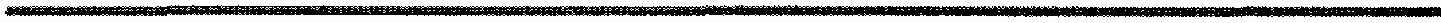 ?АРАР	                                                                     		           ПОСТАНОВЛЕНИЕ  2017 йыл 10 февраль     	              № 13/1                        10 февраля 2017 года«Об утверждении целевой программы мероприятий по профилактике терроризма и экстремизма, а также минимизации и (или) ликвидации последствий проявлений терроризма и экстремизма на территории сельского поселения  Староарзаматовский  сельсовет муниципального района  Мишкинский район Республики Башкортостан  на 2017-2019 годы».        В соответствии с требованиями Федерального закона Российской Федерации от 06.10.2003 № 131-ФЗ «Об общих принципах организации местного самоуправления в Российской Федерации», Федерального закона Российской Федерации от 06.03.2006 г  № 35-ФЗ «О противодействии терроризму», Федерального закона Российский Федерации от 25.07.2002 № 114-ФЗ «О противодействии экстремистской деятельности»,  Указа Президента Российской Федерации от 15.02.2000 № 116 «О мерах по противодействию терроризму», Уставом сельского поселения Староарзаматовский сельсовет муниципального района Мишкинский район Республики Башкортостан, в целях определения основных направлений деятельности в рамках реализации вопроса местного значения – участие в профилактике терроризма и экстремизма, а также в минимизации и (или) ликвидации последствий проявления терроризма и экстремизма на территории сельского поселения Староарзаматовский  сельсовет муниципального района Мишкинский район Республики Башкортостан, Администрация сельского поселения Староарзаматовский  сельсовет муниципального района Мишкинский  район  Республики   Башкортостан  ПОСТАНОВЛЯЕТ:        1.  Утвердить Целевую программу мероприятий по профилактике терроризма и экстремизма, а также минимизации и (или) ликвидации последствий проявлений терроризма и экстремизма на территории сельского поселения Староарзаматовский сельсовет муниципального района Мишкинский район Республики Башкортостан на 2017-2019 годы (далее – «Программа»).       2.  Предусматривать ежегодно средства в объёмах, предусмотренных в Программе, в проектах бюджета сельского поселения Староарзаматовский  сельсовет муниципального района Мишкинский район Республики Башкортостан на очередной финансовый год для реализации мероприятий Программы.      3.  Контроль за выполнением настоящего решения оставляю  за  собой.      4. Настоящее постановление вступает в силу с момента официального обнародования.   Глава сельского поселения:                                                С.Н.СаликовЦелевая программа                                                                                                                                           «По профилактике терроризма и экстремизма, а также минимизации и (или) ликвидации последствий проявлений терроризма и экстремизма на территории сельского поселения Староарзаматовский сельсовет муниципального района Мишкинский район Республики Башкортостан на период 2017-2019 годы»Паспорт программы1.Содержание проблемы и обоснование необходимостиеё решения программными методами	Программа мероприятий по профилактике терроризма и экстремизма, а также минимизации и (или) ликвидации последствий проявлений терроризма и экстремизма на территории сельского поселения Староарзаматовский сельсовет муниципального района Мишкинский район  Республики Башкортостан   является важнейшим направлением реализации принципов целенаправленной, последовательной работы по консолидации общественно-политических сил, национально-культурных, культурных и религиозных организаций и безопасности граждан. Формирование установок толерантного сознания и поведения, веротерпимости и миролюбия, профилактика различных видов экстремизма имеет в настоящее время особую актуальность, обусловленную сохраняющейся социальной напряженностью в обществе, продолжающимися межэтническими и межконфессиональными конфликтами, ростом сепаратизма и национального экстремизма, являющихся прямой угрозой безопасности не только региона, но и страны в целом.   Эти явления в крайних формах своего проявления находят выражение в терроризме, который в свою очередь усиливает деструктивные процессы в обществе. Усиление миграционных потоков остро ставит проблему адаптации молодежи к новым для них социальным условиям, а также создает проблемы для адаптации принимающего населения к быстрорастущим этнокультурным диаспорам и землячествам, которые меняют демографическую ситуацию нашего сельского поселения.Наиболее экстремистки рискогенной группой выступает молодежь, это вызвано как социально- экономическими, так и этнорелигиозными факторами. Особую настороженность вызывает снижение общеобразовательного и общекультурного уровня молодых людей, чем пользуются экстремистки настроенные радикальные политические и религиозные силы.Таким образом, экстремизм, терроризм и преступность представляют реальную угрозу общественной безопасности, подрывают авторитет органов местного самоуправления и оказывают негативное влияние на все сферы общественной жизни. Их проявления вызывают социальную напряженность, влекут затраты населения, организаций и предприятий на ликвидацию прямого и косвенного ущерба от преступных деяний.Накоплен положительный опыт по сохранению межнационального мира и согласия, активно ведется работа по искоренению рисков экстремизма в начальной стадии, повышение толерантности населения и преодоления этносоциальных и религиозных противоречий.Системный подход к мерам, направленным на предупреждение, выявление, устранение причин и условий, способствующих экстремизму, терроризму, совершению правонарушений, является одним из важнейших условий улучшения социально-экономической ситуации в городе. Для реализации такого подхода необходима муниципальная программа по профилактике терроризма, экстремизма и созданию условий для деятельности добровольных формирований населения по охране общественного порядка, предусматривающая максимальное использование потенциала местного самоуправления и других субъектов в сфере профилактики правонарушенийПрограмма является документом, открытым для внесения изменений и дополнениями.2.Основные цели и задачи, сроки и этапы реализации программы, а также целевые индикаторы и показателиОсновными целями программы являются:противодействие терроризму и экстремизму; защита жизни граждан, проживающих на территории сельского поселения  от террористических и экстремистских актов; предупреждение возникновения в общественных местах и жилом секторе ситуаций, представляющих опасность для жизни, здоровья, собственности граждан, за счет повышения эффективности профилактики правонарушений.Основными задачами программы являются:а) уменьшение проявлений экстремизма и негативного отношения к лицам других национальностей и религиозных конфессий;б) формирование у населения внутренней потребности в толерантном поведении к людям других национальностей и религиозных конфессий на основе ценностей многонационального российского общества, культурного самосознания, принципов соблюдения прав и свобод человека;в) формирование толерантности и межэтнической культуры в молодежной среде, профилактика агрессивного поведения;г) информирование населения муниципального образования по вопросам противодействия терроризму и экстремизму;д) содействие правоохранительным органам в выявлении правонарушений и преступлений данной категории, а также ликвидации их последствий;е) пропаганда толерантного поведения к людям других национальностей и религиозных конфессий;ж) организация воспитательной работы среди детей и молодежи, направленная на устранение причин и условий, способствующих совершению действий экстремистского характера;з) недопущение наличия свастики и иных элементов экстремистской направленности на объектах инфраструктуры.Срок реализации программы рассчитан на три года с 2017 по 2019 годы.Реализация всех программных мероприятий рассчитана на весь период реализации программы с 01.01.2017 по 31.12.2019 г.г. включительно, выделение этапов не предусмотрено.   Оценка эффективности реализации программы производится путем сравнения фактически достигнутых показателей за соответствующий год с утвержденными на год значениями целевых индикаторов.3.Система программных мероприятий, в том числе ресурсное обеспечение программы, с перечнем мероприятий с разбивкой по годам, источникам и направлениям финансированияСистема программных мероприятий целевой программы «По профилактике терроризма и экстремизма, а также минимизации и (или) ликвидации последствий проявлений терроризма и экстремизма на территории  на период 2017- 2019 годы».Объем финансирования программы на 2017-2019 годы составляет 1500 руб.Источником финансирования программы являются бюджет  и внебюджетные средства:а). Бюджетные средства муниципального образования  Всего за период 1500 рублей, в том числе по годам реализации программы: 2017 год -  0,5 тыс.руб., 2018 год – 0,5  тыс.руб., 2019 год- 0,5 тыс. руб.б). Внебюджетные средства:Всего за период –   тыс. руб. в том числе по годам реализации программы: 2017 год -  тыс.  руб. , 2018 год –   тыс.руб., 2019 год –   тыс.руб.Основные направления финансирования:         Профилактические мероприятия в рамках реализации государственной молодежной политики - усиление антитеррористической защищенности мест массового пребывания граждан, создание условий для повышения оперативности реагирования правоохранительных органов на заявления и сообщения населения о преступлениях, правонарушениях и происшествиях в общественных местах села за счет создания комплекса технических средств контроля за ситуацией на улицах и в других общественных местах сел и деревень.4. Нормативное обеспечение программыПравовую основу для реализации программы определили:а). Федеральные Законы от 06.03.2006. № 35-ФЗ «О противодействии терроризму», от 06.10.2003. № 131-ФЗ «Об общих принципах организации местного самоуправления в Российской Федерации», от 25.07.2002. № 114-ФЗ «О противодействии экстремистской деятельности»; б). Указ Президента Российской Федерации от 15.06. 2006. № 116 «О мерах по противодействию терроризму». Разработка и принятие дополнительных нормативных правовых актов для обеспечения достижения целей реализации программы не предусматриваются. 5. Механизм реализации программы, включая организацию управления программой и контроль за ходом её реализации.Общее управление реализацией программы и координацию деятельности исполнителей осуществляет муниципальная антитеррористическая комиссия  района и села межведомственная комиссия по профилактике правонарушений, вносят в установленном порядке предложения по уточнению мероприятий программы с учетом складывающейся социально-экономической ситуации в соответствии с Порядком разработки, формирования и реализации долгосрочных муниципальных целевых программ.С учетом выделяемых на реализацию программы финансовых средств ежегодно уточняют целевые показатели и затраты по программным мероприятиям, механизм реализации программы, состав исполнителей в установленном порядке.Исполнители программных мероприятий осуществляют текущее управление реализацией программных мероприятий.Реализация программы осуществляется на основе условий, порядка и правил, утвержденных федеральными, областными и муниципальными нормативными правовыми актами.Исполнители программы ежегодно уточняют и предоставляют в муниципальную антитеррористическую комиссию с учетом выделяемых на реализацию программы финансовых средств целевые показатели и затраты по программным мероприятиям.Муниципальный заказчик и целевой программы (муниципальный заказчик-координатор) с учетом выделяемых на реализацию программы финансовых средств ежегодно уточняет целевые показатели и затраты по программным мероприятиям, механизм реализации программы, состав исполнителей в докладах о результатах и основных направлениях деятельности главных распорядителей средств местного бюджета в установленном порядке.Муниципальный заказчик (муниципальный заказчик-координатор) долгосрочной   целевой программы, в соответствии с постановлением Администрации района  Порядке принятия решения о разработке долгосрочных целевых программ, их формирования и реализации и Порядке проведения и критериях оценки эффективности реализации долгосрочных  районных  целевых программ» направляют:а).ежеквартально в сектор экономики и малого предпринимательства Администрации  отчет по форме в соответствии с по запросу сектора – статистическую, справочную и аналитическую информацию о подготовке и реализации долгосрочной   целевой программы, необходимую для выполнения возложенных на него функций;б).ежегодно в сроки, установленные Порядком и сроками разработки прогноза социально-экономического развития района и среднесрочного финансового плана  района составления проекта бюджета муниципального образования на очередной финансовый год, в сектор экономики и малого предпринимательства.Администрации  сельского поселения – отчет о ходе работ по   долгосрочной целевой программе, а также об эффективности использования финансовых средств.По целевой программе, срок реализации которой завершается в отчетном году, главный распорядитель средств местного бюджета – муниципальный заказчик-координатор подготавливает и предоставляет отчет о ходе работ по целевой программе и эффективности использования финансовых средств за весь период ее реализации на рассмотрение комиссии по обеспечению устойчивого социально-экономического развития сельского  поселения. Отчеты о ходе работ по целевой программе по результатам за год и за весь период действия программы подготавливает главный распорядитель средств местного бюджета – муниципальный заказчик (муниципальный заказчик-координатор) и вносит соответствующий проект постановления Администрации  сельского поселения в соответствии с Регламентом работы Администрации.  Отчеты о ходе работ по долгосрочной  целевой программе по результатам за год и за весь период действия программы подлежат утверждению постановлением Администрации района не позднее одного месяца до дня внесения отчета об исполнении бюджета   муниципального  района Мишкинский район Республики Башкортостан.Контроль за реализацией программы осуществляет Администрация  района.6. Оценка социально-экономической эффективности программыПрограмма носит ярко выраженный социальный характер, результаты реализации ее мероприятий будут оказывать позитивное влияние на различные стороны жизни населения.Реализация программы позволит:а). создать условия для эффективной совместной работы подразделений Администрации   сельского поселения  Староарзаматовский сельсовет правоохранительных органов, учреждений социальной сферы, общественных организаций и граждан  сельского поселения направленной на профилактику экстремизма, терроризма и правонарушений.                                                                                                      б) улучшить информационно-пропагандистское обеспечение деятельности по профилактике экстремизма, терроризма и правонарушений.                                                                                                           в) стимулировать и поддерживать гражданские инициативы правоохранительной направленности.г) создавать условия для деятельности добровольных формирований населения по охране общественного порядка.д) повысить антитеррористическую защищенность мест массового пребывания граждан, создать условия для повышения оперативности реагирования правоохранительных органов на заявления и сообщения населения о преступлениях, правонарушениях и происшествиях в общественных местах  сельского поселения.Полное и своевременное выполнение мероприятий программы будет способствовать созданию в общественных местах и на улицах деревни обстановки спокойствия и безопасности.Экономическая эффективность Программы будет выражена снижением прямых и косвенных экономических потерь от проявлений экстремизма, терроризма и преступлений в общественных местах.Оценка эффективности реализации программы осуществляется в соответствии с методикой оценки, изложенной в приложении №2 к настоящей программе.                                                                                                                                                                             Приложение № 1Система программных мероприятий целевой программы "По профилактике терроризма и экстремизма, а также минимизации и (или) ликвидации последствий проявлений терроризма и экстремизма на территории сельского поселения  Староарзаматовский сельсовет   на период 2017- 2019 годы" БАШ?ОРТОСТАН РЕСПУБЛИКА¹ЫМИШК" РАЙОНЫМУНИЦИПАЛЬ РАЙОНЫНЫ*И(КЕ АРЗАМАТАУЫЛ СОВЕТЫАУЫЛ БИЛ"М"¹ЕХАКИМИ"ТЕ452346, 	Кесе Накаряк ауылы, Ленин урамы, 8 тел.: 2-41-25, 2-41-60ИНН 0237000798  ОГРН 1020201685052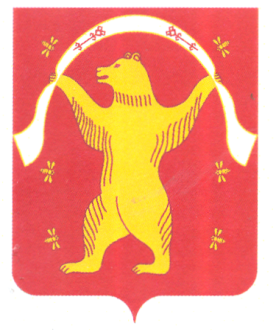 РЕСПУБЛИКА БАШКОРТОСТАНАДМИНИСТРАЦИЯСЕЛЬСКОГО ПОСЕЛЕНИЯСТАРОАРЗАМАТОВСКИЙСЕЛЬСОВЕТМУНИЦИПАЛЬНОГО РАЙОНАМИШКИНСКИЙ РАЙОНРЕСПУБЛИКИ БАШКОРТОСТАН452346, Малонакаряково, ул. Ленина, 8 тел.: 2-41-25; 2-41-60ИНН 0237000798  ОГРН 10202016850521.Наименование муниципальной программы  Целевая программа «По профилактике терроризма и экстремизма, а также минимизации и (или) ликвидации последствий проявлений терроризма и экстремизма на территории  сельского поселения Староарзаматовский сельсовет муниципального района Мишкинский район РБ»  Целевая программа «По профилактике терроризма и экстремизма, а также минимизации и (или) ликвидации последствий проявлений терроризма и экстремизма на территории  сельского поселения Староарзаматовский сельсовет муниципального района Мишкинский район РБ»2.Основание для разработки программыФедеральные Законы от 06.03.2006. № 35-ФЗ «О противодействии терроризму», от 06.10.2003. № 131-ФЗ «Об общих принципах организации местного самоуправления в Российской Федерации», от 25.07.2002. № 114-ФЗ «О противодействии экстремистской деятельности», Указ Президента Российской Федерации от 15.06. 2006. № 116 «О мерах по противодействию терроризму»,  Устав сельского поселения Староарзаматовский сельсовет муниципального района Мишкинский район РБ.Федеральные Законы от 06.03.2006. № 35-ФЗ «О противодействии терроризму», от 06.10.2003. № 131-ФЗ «Об общих принципах организации местного самоуправления в Российской Федерации», от 25.07.2002. № 114-ФЗ «О противодействии экстремистской деятельности», Указ Президента Российской Федерации от 15.06. 2006. № 116 «О мерах по противодействию терроризму»,  Устав сельского поселения Староарзаматовский сельсовет муниципального района Мишкинский район РБ.3.Муниципальный заказчик программыАдминистрация  сельского поселения Староарзаматовский сельсоветАдминистрация  сельского поселения Староарзаматовский сельсовет4.Разработчик программы Администрация  сельского поселения Староарзаматовский сельсовет Администрация  сельского поселения Староарзаматовский сельсовет5.Основные цели программыПротиводействие терроризму и экстремизму и защита жизни граждан, проживающих на территории муниципального образования  сельского поселения  Староарзаматовский  сельсовет  от террористических и экстремистских актов Противодействие терроризму и экстремизму и защита жизни граждан, проживающих на территории муниципального образования  сельского поселения  Староарзаматовский  сельсовет  от террористических и экстремистских актов 6.Основные задачи программы6.1.Уменьшение проявлений экстремизма и негативного отношения к лицам других национальностей и религиозных концессий.6.2.Формирование у населения внутренней потребности в толерантном поведении к людям других национальностей и религиозных концессий на основе ценностей многонационального российского общества, культурного самосознания, принципов соблюдения прав и свобод человека.6.3.Формирование толерантности и межэтнической культуры в молодежной среде, профилактика агрессивного поведения.6.4.Информирование населения   по вопросам противодействия терроризму и экстремизму.6.5.Содействие правоохранительным органам в выявлении правонарушений и преступлений данной категории, а также ликвидации их последствий.6.6.Пропаганда толерантного поведения к людям других национальностей и религиозных концессий.6.7.Организация воспитательной работы среди детей и молодежи, направленная на устранение причин и условий, способствующих совершению действий экстремистского характера.6.8.Недопущение наличия свастики и иных элементов экстремистской направленности на объектах  сельской  инфраструктуры.6.1.Уменьшение проявлений экстремизма и негативного отношения к лицам других национальностей и религиозных концессий.6.2.Формирование у населения внутренней потребности в толерантном поведении к людям других национальностей и религиозных концессий на основе ценностей многонационального российского общества, культурного самосознания, принципов соблюдения прав и свобод человека.6.3.Формирование толерантности и межэтнической культуры в молодежной среде, профилактика агрессивного поведения.6.4.Информирование населения   по вопросам противодействия терроризму и экстремизму.6.5.Содействие правоохранительным органам в выявлении правонарушений и преступлений данной категории, а также ликвидации их последствий.6.6.Пропаганда толерантного поведения к людям других национальностей и религиозных концессий.6.7.Организация воспитательной работы среди детей и молодежи, направленная на устранение причин и условий, способствующих совершению действий экстремистского характера.6.8.Недопущение наличия свастики и иных элементов экстремистской направленности на объектах  сельской  инфраструктуры.7.Сроки реализации программы2017-2019 годы2017-2019 годы8.Структура программы8.1. Паспорт программы.8.2.Раздел 1. Содержание проблемы и обоснование необходимости ее решения программными методами.8.3.Раздел 2. Основные цели и задачи, сроки и этапы реализации программы, а также целевые индикаторы и показатели.8.4.Раздел 3. Система программных мероприятий, в том числе ресурсное обеспечение программы, с перечнем мероприятий с разбивкой по годам, источникам и направлениям финансирования.8.5.Раздел 4. Нормативное обеспечение программы.8.6.Раздел 5. Механизм реализации программы, включая организацию управления программой и контроль за ходом ее реализации.8.7.Раздел 6. Оценка эффективности социально-экономических и экологических последствий от реализации программы.8.1. Паспорт программы.8.2.Раздел 1. Содержание проблемы и обоснование необходимости ее решения программными методами.8.3.Раздел 2. Основные цели и задачи, сроки и этапы реализации программы, а также целевые индикаторы и показатели.8.4.Раздел 3. Система программных мероприятий, в том числе ресурсное обеспечение программы, с перечнем мероприятий с разбивкой по годам, источникам и направлениям финансирования.8.5.Раздел 4. Нормативное обеспечение программы.8.6.Раздел 5. Механизм реализации программы, включая организацию управления программой и контроль за ходом ее реализации.8.7.Раздел 6. Оценка эффективности социально-экономических и экологических последствий от реализации программы.9.Исполнитель  программыАдминистрация сельского  поселения  Староарзаматовский сельсоветАдминистрация сельского  поселения  Староарзаматовский сельсовет10.Источники финансирования программы10.1 за счет средств бюджета сельского поселения10.2. Внебюджетные средства 10.Источники финансирования программы10.3.Размер, расходуемых средств на реализацию программы, может уточняться и корректироваться, исходя из возможностей бюджета сельского поселения, инфляционных процессов и экономической ситуации на территории сельского поселения.10.3.Размер, расходуемых средств на реализацию программы, может уточняться и корректироваться, исходя из возможностей бюджета сельского поселения, инфляционных процессов и экономической ситуации на территории сельского поселения.11.Ожидаемые конечные результаты реализации программы11.1.Совершенствование форм и методов работы органов местного самоуправления по профилактике терроризма и экстремизма, проявлений ксенофобии, национальной и расовой нетерпимости, противодействию этнической дискриминации на территории.11.2.Распространение культуры интернационализма, согласия, национальной и религиозной терпимости в среде учащихся общеобразовательных, средних специальных и высших учебных учреждений.11.3.Гармонизация межнациональных отношений, повышение уровня этносоциальной  комфортности.11.4.Формирование нетерпимости ко всем фактам террористических и экстремистских проявлений, а также толерантного сознания, позитивных установок к представителям иных этнических и конфессиональных сообществ.11.5.Укрепление и культивирование в молодежной среде атмосферы межэтнического согласия и толерантности.11.6.Недопущение создания и деятельности националистических экстремистских молодежных группировок.11.7.Формирование единого информационного пространства для пропаганды и распространения на территории муниципального образования   идей толерантности, гражданской солидарности, уважения к другим культурам, в том числе через муниципальные средства массовой информации.11.1.Совершенствование форм и методов работы органов местного самоуправления по профилактике терроризма и экстремизма, проявлений ксенофобии, национальной и расовой нетерпимости, противодействию этнической дискриминации на территории.11.2.Распространение культуры интернационализма, согласия, национальной и религиозной терпимости в среде учащихся общеобразовательных, средних специальных и высших учебных учреждений.11.3.Гармонизация межнациональных отношений, повышение уровня этносоциальной  комфортности.11.4.Формирование нетерпимости ко всем фактам террористических и экстремистских проявлений, а также толерантного сознания, позитивных установок к представителям иных этнических и конфессиональных сообществ.11.5.Укрепление и культивирование в молодежной среде атмосферы межэтнического согласия и толерантности.11.6.Недопущение создания и деятельности националистических экстремистских молодежных группировок.11.7.Формирование единого информационного пространства для пропаганды и распространения на территории муниципального образования   идей толерантности, гражданской солидарности, уважения к другим культурам, в том числе через муниципальные средства массовой информации.12. Система организации контроля за исполнением программыАдминистрация  ежеквартально и по итогам каждого года осуществляет контроль за реализацией программы. Вносит в установленном порядке предложения по уточнению мероприятий программы с учетом складывающейся социально-экономической ситуацииАдминистрация  ежеквартально и по итогам каждого года осуществляет контроль за реализацией программы. Вносит в установленном порядке предложения по уточнению мероприятий программы с учетом складывающейся социально-экономической ситуации№ п/пНаименование мероприятияИсполнительСроки исполненияИсточники финансированияОбъём финансирования, тыс. руб.Объём финансирования, тыс. руб.Объём финансирования, тыс. руб.Объём финансирования, тыс. руб.№ п/пНаименование мероприятияИсполнительСроки исполненияИсточники финансированияВсего201720182019123456781Информировать жителей  о порядке действий при угрозе возникновения террористических актов, посредством размещения информации в муниципальных средствах массовой информацииАдминистрация сельского поселения;ГУП РБ РИК «Дружба»( по согласованию)2017-2019за счет средств бюджетов сельских поселений----2Организовать подготовку проектов, изготовление, приобретение буклетов, плакатов, памяток и рекомендаций  для учреждений, предприятий, организаций, расположенных на территории   сельского поселения по антитеррористической тематикеАдминистрация сельского поселения;    ГУП РБ РИК «Дружба»( по согласованию)    2017-2019за счет средств бюджетов сельских поселенийза счет текущих средств 0,90,3 0,3 0,33Обеспечить подготовку и размещение в местах массового пребывания граждан информационных материалов о действиях в случае возникновения угроз террористического характера, а также размещение соответствующей информации на стендахАдминистрация сельского поселения; 2017-2019за счет средств бюджетов сельских поселений----4Возложить обязанности специалисту (по совместительству) отвечающему за участие Администрация сельского поселения в деятельности по профилактике терроризма и экстремизма на территории  Администрация сельского поселения; 2017-2019за счет средств бюджетов сельских поселений----5Запрашивать и получать в установленном порядке необходимые материалы и информацию в территориальных органах федеральных органов исполнительной власти, исполнительных органов государственной власти   правоохранительных органов, общественных объединений, организаций и должностных лицАдминистрация сельского поселения2017-2019за счет средств бюджетов сельских поселений----6Проводить проверки действенности охранных мер на жизненно важных объектах   использующих в своем производственном цикле взрывопожароопасные материалы и сильнодействующие отравляющие и ядовитые веществаАдминистрация, сельского поселения;  2017-2019за счет средств бюджетов сельских поселений----7Проводить комплекс мероприятий по выявлению и пресечению изготовления и распространения литературы, аудио- и видеоматериалов, экстремистского толка, пропагандирующих разжигание национальной, расовой и религиозной враждыАдминистрация сельского поселения 2017-2019за счет средств бюджетов сельских поселений----8Осуществлять еженедельный обход территории   на предмет выявления и ликвидации последствий экстремистской деятельности, которые проявляются в виде нанесения на архитектурные сооружения символов и знаков экстремистской направленностиАдминистрация сельского поселения 2017-2019за счет средств бюджетов сельских поселений----9Проведение регулярных обследований на предмет технического состояния подвальных и чердачных помещений,  электрощитовых и др. подсобных помещенийАдминистрация, сельского поселения;   руководители учреждений и предприятий (по согласованию)2017-2019за счет средств бюджетов сельских поселений----10Организация постоянного патрулирования в местах массового скопления людей и отдыха населения деревниАктив сельского поселения; 2017-2019за счет средств бюджетов сельских поселений----11Осуществлять еженедельный обход территории   на предмет выявления мест концентрации молодежи. Уведомлять о данном факте прокуратуру   и ОВД  Администрация сельского поселения 2017-2019за счет средств бюджетов сельских поселений12Организация в учебных заведениях профилактической работы, направленной на недопущение вовлечения детей и подростков в незаконную деятельность религиозных сект и экстремистских организаций. Распространение идей межнациональной терпимости, дружбы, добрососедства, взаимного уваженияАдминистрация сельского поселения;  МБОУ СОШ д.Малонакаряково  (по согласованию)2017-2019за счет средств бюджетов сельских поселений13Организовать размещение на информационных стендах информации для требований действующего миграционного законодательства, а также контактных телефонов о том, куда следует обращаться в случаях совершения в отношении них противоправных действийАдминистрация сельского поселения2017-2019за счет средств бюджетов сельских поселений14Организовать и провести тематические мероприятия: фестивали, конкурсы, викторины, с целью формирования у граждан уважительного отношения к традициям и обычаям различных народов и национальностейАдминистрация сельского поселения; сельские клубы, (по согласованию)2017-2019за счет средств бюджетов сельских поселений15Проводить тематические беседы в коллективах учащихся государственных образовательных учреждений школьных и дошкольных , расположенных на территории   по действиям населения при возникновении террористических угроз и ЧСАдминистрация  сельского поселения,2017-2019за счет средств бюджетов сельских поселений16Изготовление на базе поселенческих библиотек информационно-пропагандистских материалов профилактического характераАдминистрация  сельского поселения2017-2019за счет средств бюджетов сельских поселений17Привлечение  актива и общественности  в деятельности формирований правоохранительной направленности, добровольных народных дружин, оперативных отрядов, активизация работы внештатных сотрудников полиции по вопросам предупреждения и профилактики возникновения террористических актовАктив сельского поселения 2017-2019за счет средств бюджетов сельских поселений----18Принимать участие в круглых столах, семинарах посвященных профилактике проявлений терроризма и экстремизмаАдминистрация  сельского поселения  2017-2019за счет средств бюджетов сельских поселений----19Через средства массовой информации информировать граждан о наличии в  сельском поселений телефонных линий для сообщения фактов  Информационные стенды Администрации  сельского поселения;  2017-2019за счет средств бюджетов сельских поселений0,60,20,20,2Проведение совещаний с руководителями предприятий и учреждений с участием лидеров и руководителей национальных и религиозных организации по проблемам противодействия терроризму, этническому и религиозному экстремизму на территории сельского поселенияГлава сельского поселения2017-2019----Организация профилактической работы, направленной на недопущение вовлечения подростков в незаконную деятельность религиозных сект и экстремистских организаций, распространение идей межнациональной терпимости, дружбы, добрососедства, взаимного уважения профилактики экстремизмаМБОУ СОШ д.Малонакаряково  (по согласованию)2017-2019----Проведение совещаний с руководителями предприятий и учреждений по вопросам сохранения межэтнической стабильности и профилактике экстремистских проявлений на территории сельского поселенияГлава сельского поселения2017-2019----